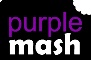 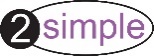 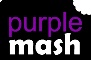 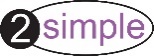 Year 1 Computing  Knowledge Organiser: Unit 1.6 – Animated Story BooksYear 1 Computing  Knowledge Organiser: Unit 1.6 – Animated Story BooksYear 1 Computing  Knowledge Organiser: Unit 1.6 – Animated Story BooksKey Images Key LearningKey Learning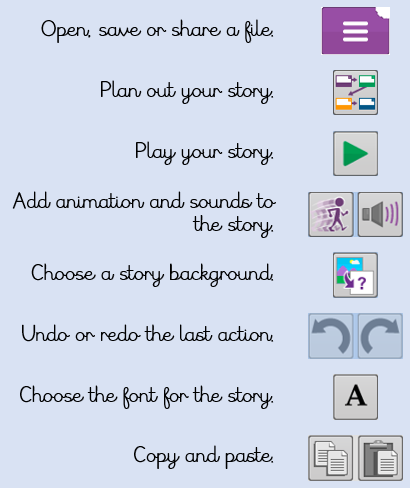 To introduce e-books and the 2Create a Story tool.To add animation to a story.To add sound to a story, including voice recording and music the children have composed.To work on a more complex story, including adding backgrounds and copying and pasting pages.To share e-books on a class display board.To introduce e-books and the 2Create a Story tool.To add animation to a story.To add sound to a story, including voice recording and music the children have composed.To work on a more complex story, including adding backgrounds and copying and pasting pages.To share e-books on a class display board.Key VocabularyKey QuestionsAnimationE-BookFontFile Sound Effect Display Board What is 2Create a Story? With 2Create a Story you can create ebooks including animated pages, sounds, narration and music.What is an animated story? An animated story is a story where the images in the foreground can move in a variety of ways.How can I make my story better? As well as adding animation to the story it can be improved by adding sounds or sound effects to the different pages.